North East School Division 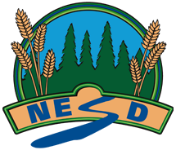 Unpacking Outcomes Module 29A: Technology Applications for a Service Business (Optional)  Unpacking the Outcome Unpacking the Outcome Unpacking the Outcome Investigate --> technology (tool)Investigate --> technology (tool)Investigate --> technology (tool)Outcome (circle the verb and underline the qualifiers) Outcome (circle the verb and underline the qualifiers) Outcome (circle the verb and underline the qualifiers) Investigate technology as a tool to aid in the accounting process.Investigate technology as a tool to aid in the accounting process.Investigate technology as a tool to aid in the accounting process.KNOW UNDERSTAND BE ABLE TO DO Vocabulary:SoftwareThat There are a variety of different accounting tools to help businesses perform their accounting tasks.The different accounting programs allow for customization to meet individual business needs Accounting software can increase the speed and accuracy of the accounting reportsBusiness must take steps to protect their financial data stored on computersAlthough computers are good at calculating and organizing the information, a human is still required to analyze the business transactions and interpret the resultsAccounting software will keep everything balanced but cannot tell if you have made an entry error.Explain the various types and purposes of accounting software.Explore the use of computers and accounting software in business accounting.Identify key issues to consider when dealing with software copyright and site licensing.Examine the importance of restricting access to data by using a password/security system.Propose solutions to accounting problems where accounting software has been used.Review the accounting cycle of a service business relating manual activities to those that may be performed using accounting software.Investigate how businesses in the community use accounting software.Carry out an accounting cycle for a service or merchandising business using accounting software.ESSENTIAL QUESTIONS ESSENTIAL QUESTIONS ESSENTIAL QUESTIONS  Is there an easier way to complete the Accounting Cycle?Will accounting software replace accountants? Is there an easier way to complete the Accounting Cycle?Will accounting software replace accountants? Is there an easier way to complete the Accounting Cycle?Will accounting software replace accountants?